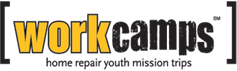 A Workcamp is a life-changing youth mission trip and a fun summer camp…all in one!Regular Workcamp June 24-June 30Virginia Beach, VASenior High- entering 9th grade in the fall of 2018 and upYour Cost: $235Please complete the following information and mail this with $50 non-refundable deposit (made payable to Ken Mawr UP Church) to:Jason DitzenbergerKen Mawr UP Church1760 Pine Hollow RDMcKees Rocks, PA 15136Student’s  Name:____________________________________Address:___________________________________________City:____________________ State:________	Zip______Birthday:________________________Student’s email:____________________________________Parent’s email:_____________________________________Mom’s name:_____________________________
Dad’s name:______________________________Emergency #_____________________________PLEASE READ:By signing this, I understand that the $50 deposit is non-refundable under any circumstances. If for some reason, my child cancels after paying the deposit, I will be responsible for the remaining $185  if a replacement is not found.My child will be required to participate in 3 things. 1. A mandatory pre-Workcamp meeting. 2. A newsletter article to be written upon their return. 3. Participation in Workcamp Sunday. My child will participate in all three of these events.Parent’s Signature:__________________________________________________Student’s Signature:_________________________________________________